          от 18 ноября 2020 года № 14                               На основании статей 12, 132 Конституции Российской Федерации, Бюджетного кодекса Российской Федерации, статьи 35 Федерального закона от 06.10.2003 N 131-ФЗ «Об общих принципах организации местного самоуправления в Российской Федерации», Закона Оренбургской области от 26 декабря 2013 года N 2093/592-V-ОЗ «О бюджетном процессе в Оренбургской области», руководствуясь Уставом муниципального образования  Сорочинский городской округ Оренбургской области, Совет депутатов муниципального образования Сорочинский городской округ Оренбургской области  РЕШИЛ:1. Внести в решение Совета депутатов муниципального образования Сорочинский городской округ Оренбургской области от 27 ноября 2019 года № 532 «Об утверждении Положения «О бюджетном процессе в муниципальном образовании Сорочинский городской округ Оренбургской области» (с учетом изменений от 23.06.2020 № 577) (далее – Положение) следующие изменения и дополнения:1.1. Абзац 4 пункта 2 статьи 7 Положения изложить в новой редакции: «Каждому публичному нормативному обязательству, межбюджетному трансферту, инициативному проекту, предусмотренному статьей 26.1 Федерального закона от 06 октября 2003 года № 131-ФЗ «Об общих принципах организации местного самоуправления в Российской Федерации», поддержанному органами местного самоуправления присваиваются уникальные коды классификации расходов местного бюджета.».1.2. Абзацы 6, 7, 8 пункта 1 статьи 9 Положения изложить в новой редакции:«- главные распорядители (распорядители) бюджетных средств;- главные администраторы (администраторы) доходов местного бюджета;- главные администраторы (администраторы) источников финансирования дефицита местного бюджета;».1.3.  Пункт 6 статьи 17 Положения изложить в новой редакции:«6. Бюджетный прогноз (проект бюджетного прогноза, проект изменений бюджетного прогноза) муниципального образования на долгосрочный период (за исключением показателей финансового обеспечения муниципальных программ) представляется в Совет депутатов одновременно с проектом решения о местном бюджете.».1.4. Статью 21 Положения изложить в новой редакции:«Статья 21. Прогнозирование доходов местного бюджета.1. Доходы местного бюджета прогнозируются на основе прогноза социально-экономического развития муниципального образования Сорочинский городской округ Оренбургской области, действующего на день внесения проекта решения о бюджете в Совет депутатов, а также принятого на указанную дату и вступающего в силу в очередном финансовом году и плановом периоде законодательства о налогах и сборах и бюджетного законодательства Российской Федерации и законодательства Российской Федерации, законов Оренбургской области и решений Совета депутатов, устанавливающих неналоговые доходы бюджетов бюджетной системы Российской Федерации.2. Положения федеральных законов, законов Оренбургской области, решений Совета депутатов, приводящих к изменению общего объема доходов местного бюджета и принятых после внесения проекта решения о бюджете на рассмотрение в Совет депутатов, учитываются в очередном финансовом году при внесении изменений в местный бюджет на текущий финансовый год и плановый период в части показателей текущего финансового года.».1.5. В статье 38 Положения:1.5.1. абзац 4 изложить в новой редакции:«Казначейское обслуживание исполнения бюджета осуществляется Федеральным казначейством.»;1.5.2. абзац 5 признать утратившим силу.       1.6. В пункте 2 статье 39 Положения:       1.6.1. абзац 5 изложить в новой редакции:«- в случае изменения функций и полномочий главных распорядителей (распорядителей), получателей бюджетных средств, а также в связи с передачей муниципального имущества, изменением подведомственности распорядителей (получателей) бюджетных средств, централизацией закупок товаров, работ, услуг для обеспечения муниципальных нужд в соответствии с частями 2 и 3 статьи 26 Федерального закона от 5 апреля 2013 года N 44-ФЗ «О контрактной системе в сфере закупок товаров, работ, услуг для обеспечения государственных и муниципальных нужд» и при осуществлении органами местного самоуправления бюджетных полномочий, предусмотренных пунктом 5 статьи 154 Бюджетного Кодекса Российской Федерации;»;1.6.2. абзац 10 изложить в новой редакции:«- в случае получения уведомления о предоставлении субсидий, субвенций, иных межбюджетных трансфертов, имеющих целевое назначение, и получения имеющих целевое назначение безвозмездных поступлений от физических и юридических лиц сверх объемов, утвержденных решением о бюджете, а также в случае сокращения (возврата при отсутствии потребности) указанных средств;»;1.7. Пункт 2 статьи 39 дополнить абзацем 14 следующего содержания:«- в случае увеличения бюджетных ассигнований текущего финансового года на предоставление субсидий юридическим лицам, предоставление которых в отчетном финансовом году осуществлялось в пределах средств, необходимых для оплаты денежных обязательств получателей субсидий, источником финансового обеспечения которых являлись такие субсидии, в объеме, не превышающем остатка не использованных на начало текущего финансового года бюджетных ассигнований на предоставление субсидий в соответствии с требованиями, установленными Бюджетным Кодексом Российской Федерации.».       1.8. Статью 40 Положения изложить в новой редакции:«Статья 40. Кассовый план.1. Под кассовым планом понимается прогноз поступлений в местный бюджет и перечислений из местного бюджета в текущем финансовом году в целях определения прогнозного состояния единого счета бюджета, включая временный кассовый разрыв и объем временно свободных средств.2. Управление финансов устанавливает порядок составления и ведения кассового плана, а также состав и сроки представления главными распорядителями бюджетных средств, главными администраторами доходов бюджета, главными администраторами источников финансирования дефицита бюджета сведений, необходимых для составления и ведения кассового плана.Прогноз перечислений из бюджета по оплате муниципальных контрактов, иных договоров формируется с учетом определенных при планировании закупок товаров, работ, услуг для обеспечения муниципальных нужд сроков и объемов оплаты денежных обязательств по заключаемым муниципальным контрактам, иным договорам.Составление и ведение кассового плана осуществляется Управлением финансов.».1.9. В статье 41 Положения:1.9.1. абзац 2 изложить в новой редакции:«-зачисление на единый счет местного бюджета доходов от распределения налогов, сборов и иных поступлений в бюджетную систему Российской Федерации, распределяемых по нормативам, действующим в текущем финансовом году, установленным Бюджетным Кодексом Российской Федерации, решением о местном бюджете и иными муниципальными правовыми актами, принятыми в соответствии с положениями Бюджетного Кодекса Российской Федерации, с казначейских счетов для осуществления и отражения операций по учету и распределению поступлений и иных поступлений в бюджет;»;1.9.2. абзац 6 изложить в новой редакции:«- перечисление Федеральным казначейством излишне распределенных сумм, средств, необходимых для осуществления возврата (зачета, уточнения) излишне уплаченных или излишне взысканных сумм налогов, сборов и иных платежей, а также сумм процентов за несвоевременное осуществление такого возврата и процентов, начисленных на излишне взысканные суммы, с единых счетов соответствующих бюджетов на соответствующие казначейские счета для осуществления и отражения операций по учету и распределению поступлений для учета поступлений и их распределения между бюджетами бюджетной системы Российской Федерации.».1.10. В статье 42 Положения:1.10.1. пункт 4 изложить в новой редакции:«4. Получатель бюджетных средств подтверждает обязанность оплатить за счет средств бюджета денежные обязательства в соответствии с распоряжениями о совершении казначейских платежей и иными документами, необходимыми для санкционирования их оплаты, а в случаях, связанных с выполнением оперативно-розыскных мероприятий и осуществлением мер безопасности в отношении потерпевших, свидетелей и иных участников уголовного судопроизводства, в соответствии с распоряжениями.»;1.10.2. абзац 4 пункта 5 изложить в новой редакции:«- соответствием информации, указанной в распоряжении для оплаты денежного обязательства, информации о денежном обязательстве;»;1.10.3. пункт 6 изложить в новой редакции:        «6. Подтверждение исполнения денежных обязательств осуществляется на основании распоряжений, подтверждающих списание денежных средств с единого счета бюджета в пользу физических или юридических лиц, бюджетов бюджетной системы Российской Федерации, а также проверки иных документов, подтверждающих проведение неденежных операций по исполнению денежных обязательств получателей бюджетных средств.».       1.11. Статью 45 Положения изложить в новой редакции:«Статья 45. Лицевые счета для учета операций по исполнению местного бюджета. Учет операций по исполнению местного бюджета производится на лицевых счетах, открываемых в Управлении финансов, на лицевых счетах, открываемых Управлению финансов в Федеральном казначействе, за исключением случаев, установленных Бюджетным Кодексом Российской Федерации.Учет операций со средствами, поступающими в соответствии с законодательством Российской Федерации во временное распоряжение получателей средств местного бюджета и подлежащими возврату или перечислению в случаях и порядке, устанавливаемых Правительством Российской Федерации, производится на лицевых счетах, открываемых им в Управлении финансов.Учет операций со средствами муниципальных бюджетных и автономных учреждений производится на лицевых счетах, открываемых им в Управлении финансов, за исключением случаев, установленных федеральными законами.Учет операций со средствами юридических лиц, не являющихся участниками бюджетного процесса, бюджетными и автономными учреждениями, источником финансового обеспечения которых являются средства, предоставленные из местного бюджета, производится на лицевых счетах, открываемых им в Управлении финансов, за исключением случаев, установленных федеральными законами.Лицевые счета, указанные в настоящей статье, открываются участникам бюджетного процесса, бюджетным и автономным учреждениям, другим юридическим лицам, не являющимся участниками бюджетного процесса, сведения о которых включены в реестр участников бюджетного процесса, а также юридических лиц, не являющихся участниками бюджетного процесса.Открытие и ведение лицевых счетов в Управлении финансов осуществляются в порядке, установленном Управлением финансов в соответствии с общими требованиями, установленными Федеральным казначейством.».       1.12. Дополнить статьей 45.1 следующего содержания:«Статья 45.1. Осуществление Федеральным казначейством отдельных функций Управления финансов.1. В случае обращения администрации Федеральное казначейство осуществляет отдельные функции Управления финансов в соответствии со статьей 220.2 Бюджетного Кодекса Российской Федерации.2. Прекращение осуществления Федеральным казначейством отдельных функций Управления финансов производится на основании обращения администрации в соответствии с пунктом 4 статьи 220.2 Бюджетного Кодекса Российской Федерации.».1.13. Абзац 2 пункта 1 статьи 46 Положения изложить в новой редакции:«Бюджетная смета администрации, контрольно-счетной палаты, Совета депутатов, осуществляющих бюджетные полномочия главного распорядителя бюджетных средств, утверждается руководителем этого органа или иным лицом, уполномоченным действовать в установленном законодательством Российской Федерации порядке от имени этого органа.».1.14. Пункт 2 статьи 48 Положения изложить в новой редакции:       «2. Субсидии, субвенции, иные межбюджетные трансферты, имеющие целевое назначение (в случае получения уведомления об их предоставлении), в том числе поступающие в бюджет в порядке, установленном пунктом 5 статьи 242 Бюджетного Кодекса Российской Федерации, а также безвозмездные поступления от физических и юридических лиц, фактически полученные при исполнении бюджета сверх утвержденных решением о бюджете доходов, направляются на увеличение расходов бюджета, соответствующих целям предоставления указанных средств, с внесением изменений в сводную бюджетную роспись без внесения изменений в решение о бюджете на текущий финансовый год (текущий финансовый год и плановый период).».1.15. Статью 49 Положения изложить в новой редакции:«Статья 49. Операции по управлению остатками средств на едином счете местного бюджета.1. Операции по управлению остатками средств на едином счете местного бюджета заключаются в привлечении на единый счет местного бюджета и возврате привлеченных средств в соответствии с пунктами 2, 3, 4 настоящей статьи.2. Управление финансов в порядке, установленном администрацией Сорочинского городского округа, с учетом общих требований, установленных Правительством Российской Федерации, привлекает остатки средств на казначейских счетах для осуществления и отражения операций с денежными средствами бюджетных и автономных учреждений.3. Управление финансов осуществляет возврат привлеченных средств на казначейские счета, с которых они были ранее перечислены, в том числе в целях проведения операций за счет привлеченных средств, не позднее второго рабочего дня, следующего за днем приема к исполнению распоряжений получателей указанных средств, а также при завершении текущего финансового года, но не позднее последнего рабочего дня текущего финансового года.4. Возврат привлеченных средств с единого счета местного бюджета на казначейские счета, с которых они были ранее перечислены, в соответствии с пунктом 3 настоящей статьи, осуществляется в порядке, установленном администрацией Сорочинского городского округа, с учетом общих требований, установленных Правительством Российской Федерации.».1.16. В статье 50 Положения:1.16.1. абзац 2 пункта 3 изложить в новой редакции:«До последнего рабочего дня текущего финансового года включительно орган, осуществляющий казначейское обслуживание исполнения бюджета, обязан оплатить санкционированные к оплате в установленном порядке бюджетные обязательства в пределах остатка средств на едином счете бюджета.»;1.16.2. в пункте 5 абзац 3 изложить в новой редакции:«В соответствии с решением главного администратора средств местного бюджета о наличии потребности в межбюджетных трансфертах, полученных в форме субсидий, субвенций и иных межбюджетных трансфертов, имеющих целевое назначение, за исключением межбюджетных трансфертов, источником финансового обеспечения которых являются бюджетные ассигнования резервного фонда Президента Российской Федерации, не использованных в отчетном финансовом году, согласованным с Министерством финансов Оренбургской области в определяемом им порядке, средства в объеме, не превышающем остатка указанных межбюджетных трансфертов, могут быть возвращены в текущем финансовом году в доход бюджета, которому они были ранее предоставлены, для финансового обеспечения расходов бюджета, соответствующих целям предоставления указанных межбюджетных трансфертов.».1.17. Пункт 2 статьи 52 Положения изложить в новой редакции:  «2. После получения уведомления главный распорядитель бюджетных средств при наличии оснований для предъявления иска о взыскании денежных средств в порядке регресса направляет в Управление финансов запрос о предоставлении копий документов (распоряжений о совершении казначейских платежей), подтверждающих исполнение за счет казны муниципального образования судебного акта о возмещении вреда.Копии документов (распоряжений о совершении казначейских платежей), подтверждающих исполнение за счет казны муниципального образования судебного акта о возмещении вреда, направляются Управлением финансов главному распорядителю бюджетных средств в срок, не превышающий 30 календарных дней со дня поступления запроса.».1.18. Пункт 2 статьи 53 Положения изложить в новой редакции:«2. Бюджетный учет представляет собой упорядоченную систему сбора, регистрации и обобщения информации в денежном выражении о состоянии финансовых и нефинансовых активов и обязательств муниципального образования, а также об операциях, изменяющих указанные активы и обязательства.Ведение бюджетного учета в целях сбора, регистрации и обобщения информации об операциях, осуществляемых в системе казначейских платежей, в структуре бюджетов бюджетной системы Российской Федерации и (или) участников системы казначейских платежей, а также о результатах указанных операций (далее - казначейский учет) осуществляется Федеральным казначейством.Бюджетный учет осуществляется в соответствии с планами счетов, включающими в себя бюджетную классификацию Российской Федерации.».1.19. Пункт 3 статьи 62 Положения изложить в новой редакции:«3. Внутренний муниципальный финансовый контроль осуществляется в соответствии с федеральными стандартами, утвержденными нормативными правовыми актами Правительства Российской Федерации.».1.20. Статью 63 Положения исключить.1.21. Статью 64 Положения изложить в новой редакции:«1. Бюджетным нарушением признается совершенное администрацией Сорочинского городского округа, Управлением финансов, главным администратором (администратором) бюджетных средств, муниципальным заказчиком:1) нарушение положений бюджетного законодательства Российской Федерации и иных правовых актов, регулирующих бюджетные правоотношения;2) нарушение положений правовых актов, обусловливающих публичные нормативные обязательства и обязательства по иным выплатам физическим лицам из местного бюджета, повлекшее причинение ущерба публично-правовому образованию;3) нарушение условий договоров (соглашений) о предоставлении средств из бюджета;4) нарушение условий муниципальных контрактов.».2.  Установить, что настоящее решение вступает в силу после его официального опубликования в информационном бюллетене «Сорочинск официальный» и подлежит опубликованию на Портале муниципального образования Сорочинский городской округ Оренбургской области в сети «Интернет» (www.sorochinsk56.ru), за исключением пункта 1.1., пункта 1.4., подпункта 1.5.1. пункта 1.5., подпункта 1.6.2. пункта 1.6., пункта 1.7., абзацев 3 и 5 пункта 1.8., пункта 1.9., пункта 1.10., пункта 1.11., пункта 1.12., пункта 1.13., пункта 1.14., пункта 1.15., пункта 1.16., пункта 1.17., абзацы 3 и 4 пункта 1.18. настоящего решения, которые вступают в силу после официального опубликования в информационном бюллетене «Сорочинск официальный», но не ранее 1 января 2021 года.3. Контроль за исполнением настоящего решения возложить на постоянную депутатскую комиссию по вопросам бюджета, муниципальной собственности и социально-экономическому развитию.Председатель Совета депутатов муниципального образования Сорочинский городской округ Оренбургской области                 С.В. Фильченко   Глава муниципального образованияСорочинский городской округ                                                         Т.П. Мелентьева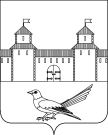 СОВЕТ ДЕПУТАТОВМУНИЦИПАЛЬНОГО ОБРАЗОВАНИЯСОРОЧИНСКИЙ ГОРОДСКОЙ ОКРУГОРЕНБУРГСКОЙ ОБЛАСТИ(II СЕССИЯ ШЕСТОГО СОЗЫВА)РЕШЕНИЕО внесении изменений и дополнений в решение Совета депутатов муниципального образования Сорочинский городской округ Оренбургской области от 27 ноября 2019 года № 532 «Об утверждении Положения «О бюджетном процессе в муниципальном образовании Сорочинский городской округ Оренбургской области» (с учетом изменений от 23.06.2020 № 577) 